Stagione Sportiva 2023/2024Comunicato Ufficiale N° 228 del 24/04/2024SOMMARIOSOMMARIO	1COMUNICAZIONI DELLA F.I.G.C.	1COMUNICAZIONI DELLA L.N.D.	2COMUNICAZIONI DEL COMITATO REGIONALE	2Modifiche al programma gare del 28/04/2024	8Modifiche al programma gare del 01/05/2024	8NOTIZIE SU ATTIVITÀ AGONISTICA	9PROGRAMMA GARE	26COMUNICAZIONI DELLA F.I.G.C.COMMISSIONE PREMIStralcio CU n. 9/E del 18.04.2024La Commissione Premi, nella riunione tenutasi a Roma il 18.04.2024, esaminate le richieste di premi di preparazione, pervenute nella stagione sportiva 2022/2023, ai sensi dell’art. 96 e le richieste di certificazione, ai sensi dell’art. 99 bis e ter delle NOIF, ha adottato le seguenti decisioni alle quali seguirà comunicazione scritta per ogni Società:Ricorso art. 96 NOIFomissis….n. 636	 		C.S. LORETO A.D. avverso U.S.D. VILLA MUSONE				     	  			(calc. CAPORALETTI Leonardo) 			ACCOLTOomissis….n. 660			C.S. LORETO A.D. avverso U.S.D. VILLA MUSONE				     	  			(calc. FORTUNATO Giacinto Karol) 			ACCOLTOomissis….n. 664			C.S. LORETO A.D. avverso U.S.D. VILLA MUSONE				     	  			(calc. GIUGGIOLINI Luigi) 				ACCOLTOn. 665			C.S. LORETO A.D. avverso U.S.D. VILLA MUSONE				     	  			(calc. GOLIA Stefano) 				ACCOLTOomissis….n. 675			ASC FD PEDASO 1969 avverso FERMANA FC SRL				     	  			(calc. MARCOZZI Jacopo) 				RESPINTOomissis….n. 678			ASC FD PEDASO 1969 avverso FERMANA FC SRL				     	  			(calc. MATACOTTA Giulio) 				RESPINTOCOMUNICAZIONI DELLA L.N.D.COMUNICAZIONI DEL COMITATO REGIONALEINDIRIZZO E-MAIL COMITATO REGIONALE MARCHESi comunica che l’indirizzo e-mail del Comitato Regionale Marche è variato in:cr.marche01@lnd.itCONTEMPORANEITA’ DELLE ULTIME DUE GIORNATE DI GARASi ricorda quanto pubblicato nel CU n. 181 del 06.03.2024 e ribadito nel CU n. 223 del 17.04.2024Le gare dei campionati 2023/2024 di Eccellenza, Promozione, Prima Categoria e Seconda Categoria delle ULTIME DUE GIORNATE si disputano, in contemporaneità di orario, come segue:CAMPIONATO ECCELLENZA		DOMENICA – ora ufficialeultime DUE giornate di gara: 	DOMENICA 21.04.2024 – DOMENICA 28.04.2024CAMPIONATO PROMOZIONE:	 	SABATO – ora ufficialeultime DUE giornate di gara: 	SABATO 20.04.2024 – SABATO 27.04.2024	 CAMPIONATO PRIMA CATEGORIA:	 SABATO – ora ufficialeultime DUE giornate di gara: 	 SABATO 27.04.2024 – SABATO 04.05.2024CAMPIONATO SECONDA CATEGORIA:	 SABATO – ora ufficialeultime DUE giornate di gara: 	 SABATO 27.04.2024 – SABATO 04.05.2024RIDUZIONE TEMPO DI ATTESASi ribadisce che il tempo di attesa per le gare delle ultime DUE giornate di Campionato (Eccellenza, Promozione, Prima Categoria e Seconda Categoria è ridotto a 10 minuti (art. 54 N.O.I.F.).CAMPIONATO ECCELLENZA FEMMINILEGara di spareggioA rettifica e ad integrazione di quanto pubblicato nel CU n. 223 del 17.04.2024 la gara di spareggio per determinare la vincente del campionato viene disputata nel modo seguente:Domenica 12.05.2024 ore 17,00 – Campo “Pelloni” di Porto San GiorgioF.C. SAMBENEDETTESE/RECANATESE S.R.L.Modalità di svolgimento della garaIncontro unico (società ospitante prima nominata).Verranno disputati due tempi regolamentari di 45 minuti ciascuno;in caso di parità al termine dei tempi regolamentari verranno disputati due tempi supplementari di 15 minuti ciascuno;in caso di ulteriore parità si procederà a battere i tiri di rigore in conformità alle vigenti disposizioni regolamentari.SVINCOLI EX ART. 117 BIS NOIFSecondo quanto previsto dall’art. 117 Bis delle NOIF per la risoluzione del rapporto contrattuale di lavoro sportivo o di apprendistato con calciatori/calciatrici non professionisti/e, “Giovani Dilettanti”, “giovani di Serie” e dei calciatori/calciatrici di calcio a 5, vista la documentazione trasmessa al Comitato Regionale Marche, si dichiarano svincolati, dalla data del presente Comunicato Ufficiale, i seguenti calciatori:ANNULLAMENTO TESSERAMENTI ANNUALIVista la richiesta di annullamento presentata dagli esercenti attività genitoriale ed il consenso da parte della società di appartenenza, valutate le motivazioni, si procede all’annullamento del seguente tesseramento annuale ai sensi delle vigenti disposizioni federali:CAPRIOTTI GIACOMO	nato 25.04.2012 	ASCOLI CALCIO 1898 FC SPAAUTORIZZAZIONE TORNEIIl Comitato Regionale Marche ha autorizzato l’effettuazione dei sottonotati Tornei organizzati dalle Società sportive, approvandone i regolamenti:TORNEI S.G.S.Denominazione Torneo: 	NATIONAL YOUTH LEAGUEPeriodo di svolgimento:	28.04.2024Categoria:	Pulcini 2° annoCarattere 	RegionaleOrganizzazione:	S.S. PORTORECANATI A.S.D.Denominazione Torneo: 	4° MEMORIAL FRANCO BUCCOLINIPeriodo di svolgimento:	27.05 – 30.06.2024Categoria:	Under 17 – Under 15Carattere 	RegionaleOrganizzazione:	U.S.D. TREIESEDenominazione Torneo: 	1° TROFEO “CITTA’ DI MONTEGRANARO”Periodo di svolgimento:	27.05 – 30.06.2024Categoria:	Under 16Carattere 	RegionaleOrganizzazione:	A.S.D. VEREGRENSE CALCIODenominazione Torneo: 	12° TORNEO CITTA’ DI OSIMO – MEMORIAL ROBERTO BELLEZZAPeriodo di svolgimento:	03.06 – 28.06.2024Categoria:	Pulcini 1° e 2° annoCarattere 	RegionaleOrganizzazione:	U.S.D. OSIMANADenominazione Torneo: 	3° TORNEO “FESTA DELLO SPORT”Periodo di svolgimento:	07.06 – 15.06.2024Categoria:	Esordienti misti – Pulcini misti – Primi calcio – Piccoli amiciCarattere 	Provinciale Organizzazione:	A.S.D. GLS DORICA AN.UR.COMUNICAZIONI DEL SETTORE GIOVANILE E SCOLASTICOCLUB AUTORIZZATI  PER RADUNI E PROVINI 2023-2024Si pubblica, allegato al presente C.U., il C.U. nr. 115 del 16 aprile 2024 del Settore Giovanile e Scolastico “Elenco delle società autorizzate ad organizzare raduni di selezione ed a sottoporre a prova giovani calciatori”.Si invitano le società interessate a prestare attenzione su quanto riportato nel citato CU.CONVOCAZIONI CENTRO FEDERALE TERRITORIALE URBINOIl Coordinatore Federale Regionale del Settore Giovanile e Scolastico Floriano Marziali, con riferimento all’attività del Centro Federale Territoriale Urbino, comunica l’elenco dei convocati per Lunedì 29.04.2024 presso il campo sportivo comunale “Varea” di Urbino, loc. Varea.UNDER 14 M  ore 15,15UNDER 13 M ore 15:15UNDER 14 F ore 15:15I calciatori/calciatrici convocati dovranno presentarsi puntuali e muniti del kit personale di giuoco, oltre a parastinchi, certificato di idoneità per l’attività agonistica, un paio di scarpe ginniche e un paio di scarpe da calcio.Per qualsiasi comunicazione contattare il Responsabile Tecnico C.F.T. Matteo Marinelli - 329 9716636 e-mail: marche.sgs@figc.it - base.marchesgs@figc.it - cft.marchesgs@figc.it		 	In caso di indisponibilità motivata dei calciatori convocati, le Società devono darne immediata comunicazione contattando il Responsabile Tecnico C.F.T., inviando la relativa certificazione per l’assenza.STAFFResponsabile Organizzativo Regionale C.F.	Sauro SaudelliResponsabile Organizzativo C .F..T.			Marco LazzariResponsabile Tecnico C.F.T.:                                 	Matteo MarinelliIstruttore Under 15 F      				Matteo Rovinelli	                                                       Istruttore Under 14 M                                     	Nicola BaldelliIstruttore Under 13 M                                  		Mario MadoniaPreparatore dei portieri                                		Riccardo BroccoliPreparatore atletico					Michele BozzettoPsicologo                                                    		Angelo VicelliCONVOCAZIONI CENTRO FEDERALE TERRITORIALE MACERATA RecanatiIl Coordinatore Federale Regionale del Settore Giovanile e Scolastico prof. Floriano MARZIALI con riferimento all’attività del Centro Federale Territoriale Macerata-Recanati comunica l’elenco dei convocati per il giorno Lunedì 29/04/2024 presso lo Stadio “Nicola Tubaldi” di Recanati, Viale Moro  UNDER 14 Maschile ore 15.10 UNDER 13-14 FEMMINILE ore 15.10UNDER 13 Maschile ore 15.10 I calciatori/ci convocati dovranno presentarsi puntuali e muniti del kit personale di giuoco, oltre a parastinchi, certificato di idoneità per l’attività agonistica, un paio di scarpe ginniche e un paio di scarpe da calcio.Per qualsiasi comunicazione contattare:  Responsabile Tecnico C.F.T.:  Giacomo Gentilucci – 334 1661703e-mail: marche.sgs@figc.it -base.marchesgs@figc.it- cft.marchesgs@figc.it	In caso di indisponibilità motivata dei calciatori convocati, le Società devono darne immediata comunicazione contattando il Responsabile Tecnico, inviando la relativa certificazione per l’assenza. STAFFResponsabile Tecnico C.F.T.:                     		Giacomo GentilucciIstruttore Under 13-14 F:                                       	Andrea PieriniIstruttore Under 14 M:                                     	Matteo TronconIstruttore Under 13 M:                                           	Daniel Del MontePreparatore dei portieri:                                      	Matteo Pazzi Preparatore Atletico:                                                Damian Javier Fernando    Responsabile Organizzativo Regionale:		Saudelli Sauro   Modifiche al programma gare del 28/04/2024CAMPIONATO PROMOZIONECausa indisponibilità campo la gara VISMARA 2008/U.S. FERMIGNANESE 1923 del 27.04.2024 viene disputata allo Stadio “Tonino Benelli” di Pesaro. CAMPIONATO PRIMA CATEGORIACausa indisponibilità campo la gara NUOVA REAL METAURO/REAL ALTOFOGLIA del 27.04.2024 viene disputata sul campo sportivo comunale di Cuccurano, via Flaminia. Causa indisponibilità campo la gara PICENO UNITED MMX A R.L./AZZURRA SBT del 27.04.2024 viene disputata sul campo sportivo “Secondario” (sintetico) di Sant’Egidio alla Vibrata, via D’Annunzio. CAMPIONATO UNDER 17 ALLIEVI REGIONALIVisti gli accordi societari intervenuti le seguenti gare vengono disputate come segue:MATELICA CALCIO 1921 ASD/CINGOLANA SAN FRANCESCO del 27.04.2024 inizia ore 18,30MONTEFANO CALCIO A R.L./PORTORECANATI A.S.D. del 27.4.2024 inizia ore 16,00CUPRENSE 1933/CALCIO ATLETICO ASCOLI del 27.04.2024 inizia ore 18,30CAMPIONATO UNDER 15 GIOVANISSIMI REGIONALIVisti gli accordi societari intervenuti le seguenti gare vengono disputate come segue:SENIGALLIA CALCIO/BIAGIO NAZZARO anticipata a venerdì 26.04.2024 ore 18,00.FABRIANO CERRETO/OSIMANA anticipata a sabato 27.04.2024 ore 18,15, Nuovo Antistadio di FabrianoROBUR A.S.D./MOIE VALLESINA A.S.D. del 27.04.2024 inizia ore 18,30Modifiche al programma gare del 01/05/2024CAMPIONATO UNDER 17 ALLIEVI REGIONALIVisti gli accordi societari intervenuti le seguenti gare vengono disputate come segue:FABRIANO CERRETO/JESI viene disputata allo Stadio “M.Aghetoni” di Fabriano.GIOVANE ANCONA CALCIO/CINGOLANA SAN FRANCESCO anticipata a martedì 30.04.2024 ore 18,00.S.S. MACERATESE 1922/MATELICA CALCIO 1921 ASD anticipata a martedì 30.04.2024 ore 18,00.CAMPIONATO UNDER 15 GIOVANISSIMI REGIONALIVisti gli accordi societari intervenuti le seguenti gare vengono disputate come segue:NUOVA FOLGORE/TOLENTINO 1919 SSDARL viene disputata sul campo sportivo di Vallemiano di Ancona, via PaolucciNOTIZIE SU ATTIVITÀ AGONISTICAECCELLENZARISULTATIRISULTATI UFFICIALI GARE DEL 21/04/2024Si trascrivono qui di seguito i risultati ufficiali delle gare disputateGIUDICE SPORTIVOIl Giudice Sportivo Avv. Agnese Lazzaretti, con l'assistenza del segretario Angelo Castellana, nella seduta del 24/04/2024, ha adottato le decisioni che di seguito integralmente si riportano:GARE DEL 17/ 3/2024 DECISIONI DEL GIUDICE SPORTIVO gara del 17/ 3/2024 CIVITANOVESE CALCIO - CASTELFIDARDO S.S.D. ARL 
A seguito della richiesta di indagini di cui al CU n.198 del 20 marzo 2024, in merito alla gara Civitanovese Calcio - Castelfidardo del 17 marzo 2024, in virtù della relazione conclusiva delle indagini effettuata dalla Procura Federale su richiesta di questo Organo di Giustizia sportiva, emerge quanto segue. Alla luce del referto del Pronto Soccorso, della denuncia effettuata dal danneggiato al Commissariato di pubblica sicurezza e dell'audizione dei testimoni, è emerso che tutti gli auditi, ad eccezione di un soggetto, hanno confermato di aver sentito il rumore provocato dallo scoppio del petardo- bomba carta provenire dalla tribuna laterale destinata ai tifosi ospiti. Il volontario della crocerossa ferito ed il suo collega hanno inoltre visto direttamente il lancio del petardo - bomba carta provenire dalla panchina dove erano presenti solo tifosi ospiti. In virtù di quanto sopra esposto, ex art 25 comma 4 CGS tenuto conto delle concrete circostanze di fatto, con specifico riferimento al lancio di un solo petardo ed all'assenza di qualsivoglia altra intemperanza nel corso della gara, si decide di comminare la sanzione dell'ammenda pari ad euro 800,00 alla società ritenuta responsabile del lancio del petardo - bomba carta, individuata nel Castelfidardo S.S.D. ARL. PROVVEDIMENTI DISCIPLINARI In base alle risultanze degli atti ufficiali sono state deliberate le seguenti sanzioni disciplinari. SOCIETA' AMMENDA Euro 800,00 CASTELFIDARDO S.S.D. ARL 
vedi delibera GARE DEL 21/ 4/2024 PROVVEDIMENTI DISCIPLINARI In base alle risultanze degli atti ufficiali sono state deliberate le seguenti sanzioni disciplinari. SOCIETA' AMMENDA Euro 200,00 SANGIUSTESE VP 
Per aver la propria tifoseria, durante tutta la gara, rivolto espressioni offensive e minacciose all'indirizzo della terna arbitrale. DIRIGENTI INIBIZIONE A SVOLGERE ATTIVITA' FINO ALf 1/ 5/2024 Per proteste ALLENATORI SQUALIFICA FINO AL 8/ 5/2024 Per comportamento non regolamentare CALCIATORI ESPULSI SQUALIFICA PER UNA GARA EFFETTIVA CALCIATORI NON ESPULSI SQUALIFICA PER UNA GARA EFFETTIVA PER RECIDIVITA' IN AMMONIZIONE (X INFR) SQUALIFICA PER UNA GARA EFFETTIVA PER RECIDIVITA' IN AMMONIZIONE (V INFR) AMMONIZIONE CON DIFFIDA (IV INFR) AMMONIZIONE (XI INFR) AMMONIZIONE (VIII INFR) AMMONIZIONE (VII INFR) AMMONIZIONE (VI INFR) AMMONIZIONE (III INFR) AMMONIZIONE (II INFR) AMMONIZIONE (I INFR) CLASSIFICAGIRONE APROMOZIONERISULTATIRISULTATI UFFICIALI GARE DEL 20/04/2024Si trascrivono qui di seguito i risultati ufficiali delle gare disputateGIUDICE SPORTIVOIl Giudice Sportivo Avv. Agnese Lazzaretti, con l'assistenza del segretario Angelo Castellana, nella seduta del 24/04/2024, ha adottato le decisioni che di seguito integralmente si riportano:GARE DEL 20/ 4/2024 PROVVEDIMENTI DISCIPLINARI In base alle risultanze degli atti ufficiali sono state deliberate le seguenti sanzioni disciplinari. SOCIETA' AMMENDA Euro 250,00 POTENZA PICENA 
Per aver alcuni propri sostenitori, durante la gara, fatto esplodere un petardo ed accesso alcuni fumogeni. Per aver inoltre un esagitatao, a fine gara, proferito alcune minacce all'indirizzo dell'allenatore avversario. Segnalazione Commissario di campo 
Euro 150,00 ELPIDIENSE CASCINARE 
Per essere, un soggetto non identificato dall'arbitro, entrato nello spogliatoio avversario per cercare un confronto con un calciatore espulso, causando l'interruzione del gioco per alcuni minuti. DIRIGENTI INIBIZIONE A SVOLGERE ATTIVITA' FINO AL 15/ 5/2024 Per essersi avvicinato, a fine gara, ad un calciatore avversario, spintonandolo in modo non violento. Segnalazione Commissario di campo INIBIZIONE A SVOLGERE ATTIVITA' FINO AL 8/ 5/2024 Per comportamento irriguardoso nei confronti dell'arbitro. A fine garaPer comportamento irriguardoso nei confronti dell'arbitro. A fine garaSQUALIFICA PER UNA GARA EFFETTIVA PER RECIDIVITA' IN AMMONIZIONE (V INFR) AMMONIZIONE (II INFR) AMMONIZIONE (I INFR) MEDICI INIBIZIONE A SVOLGERE OGNI ATTIVITA' FINO AL 8/ 5/2024 Per espressione irriguardosa all'indirizzo dell'arbitro ALLENATORI AMMONIZIONE (III INFR) CALCIATORI ESPULSI SQUALIFICA PER DUE GARE EFFETTIVE SQUALIFICA PER UNA GARA EFFETTIVA CALCIATORI NON ESPULSI SQUALIFICA PER UNA GARA EFFETTIVA PER RECIDIVITA' IN AMMONIZIONE (X INFR) SQUALIFICA PER UNA GARA EFFETTIVA PER RECIDIVITA' IN AMMONIZIONE (V INFR) AMMONIZIONE CON DIFFIDA (IX) AMMONIZIONE CON DIFFIDA (IV INFR) AMMONIZIONE CON DIFFIDA (XIII INFR) AMMONIZIONE (XII INFR) AMMONIZIONE (XI INFR) AMMONIZIONE (VIII INFR) AMMONIZIONE (VII INFR) AMMONIZIONE (VI INFR) AMMONIZIONE (III INFR) AMMONIZIONE (II INFR) AMMONIZIONE (I INFR) CLASSIFICAGIRONE AGIRONE BPRIMA CATEGORIARISULTATIRISULTATI UFFICIALI GARE DEL 20/04/2024Si trascrivono qui di seguito i risultati ufficiali delle gare disputateGIUDICE SPORTIVOIl Giudice Sportivo Avv. Agnese Lazzaretti, con l'assistenza del segretario Angelo Castellana, nella seduta del 24/04/2024, ha adottato le decisioni che di seguito integralmente si riportano:GARE DEL 20/ 4/2024 PROVVEDIMENTI DISCIPLINARI In base alle risultanze degli atti ufficiali sono state deliberate le seguenti sanzioni disciplinari. DIRIGENTI INIBIZIONE A SVOLGERE ATTIVITA' FINO AL 8/ 5/2024 Per comportamento irriguardoso AMMONIZIONE (I INFR) ALLENATORI SQUALIFICA FINO AL 8/ 5/2024 Per comportamento irriguardoso Per comportamento irriguardoso AMMONIZIONE (VIII INFR) AMMONIZIONE (III INFR) CALCIATORI ESPULSI SQUALIFICA PER DUE GARE EFFETTIVE SQUALIFICA PER UNA GARA EFFETTIVA CALCIATORI NON ESPULSI SQUALIFICA PER UNA GARA EFFETTIVA PER RECIDIVITA' IN AMMONIZIONE (X INFR) SQUALIFICA PER UNA GARA EFFETTIVA PER RECIDIVITA' IN AMMONIZIONE (V INFR) AMMONIZIONE CON DIFFIDA (IX) AMMONIZIONE CON DIFFIDA (IV INFR) AMMONIZIONE (XII INFR) AMMONIZIONE (XI INFR) AMMONIZIONE (VIII INFR) AMMONIZIONE (VII INFR) AMMONIZIONE (VI INFR) AMMONIZIONE (III INFR) AMMONIZIONE (II INFR) AMMONIZIONE (I INFR) GARE DEL 21/ 4/2024 PROVVEDIMENTI DISCIPLINARI In base alle risultanze degli atti ufficiali sono state deliberate le seguenti sanzioni disciplinari. SOCIETA' AMMENDA Euro 300,00 VADESE CALCIO 
Per aver alcuni propri sostenitori, durante la gara, lanciato in campo alcuni fumogeni, costringendo l'arbitro ad interrompere l'incontro per alcuni minuti. Per aver lanciato inoltre, birra e sassolini in direzione dei calciatori avversari DIRIGENTI INIBIZIONE A SVOLGERE ATTIVITA' FINO AL 15/ 5/2024 Per aver partecipato attivamente ad una mass confrontation INIBIZIONE A SVOLGERE ATTIVITA' FINO AL 8/ 5/2024 Per comportamento non regolamentare SQUALIFICA PER UNA GARA EFFETTIVA PER RECIDIVITA' IN AMMONIZIONE (V INFR) ALLENATORI SQUALIFICA FINO AL 15/ 5/2024 Espulso, uscendo dal terreno di gioco si avvicinava con fare irriguardoso alla panchina avversaria dando il via ad una mass confrontation CALCIATORI ESPULSI SQUALIFICA PER DUE GARE EFFETTIVE SQUALIFICA PER UNA GARA EFFETTIVA CALCIATORI NON ESPULSI SQUALIFICA PER UNA GARA EFFETTIVA PER RECIDIVITA' IN AMMONIZIONE (V INFR) AMMONIZIONE CON DIFFIDA (IX) AMMONIZIONE CON DIFFIDA (IV INFR) AMMONIZIONE (VIII INFR) AMMONIZIONE (VII INFR) AMMONIZIONE (VI INFR) AMMONIZIONE (II INFR) CLASSIFICAGIRONE AGIRONE BGIRONE CGIRONE DUNDER 17 ALLIEVI REGIONALIRISULTATIRISULTATI UFFICIALI GARE DEL 20/04/2024Si trascrivono qui di seguito i risultati ufficiali delle gare disputateGIUDICE SPORTIVOIl Giudice Sportivo Avv. Agnese Lazzaretti, con l'assistenza del segretario Angelo Castellana, nella seduta del 24/04/2024, ha adottato le decisioni che di seguito integralmente si riportano:GARE DEL 20/ 4/2024 PROVVEDIMENTI DISCIPLINARI In base alle risultanze degli atti ufficiali sono state deliberate le seguenti sanzioni disciplinari. SOCIETA' AMMENDA Euro 100,00 CASTEL DI LAMA 
Per aver alcuni propri tesserati non identificati,a fine gara, lanciato dell'acqua all'indirizzo dell'arbitro da una fessura sopra il muro che divideva gli spogliatoi DIRIGENTI AMMONIZIONE (I INFR) ALLENATORI SQUALIFICA FINO AL 8/ 5/2024 Per comportamento non regolamentare. CALCIATORI ESPULSI SQUALIFICA PER DUE GARE EFFETTIVE CALCIATORI NON ESPULSI AMMONIZIONE CON DIFFIDA (IV INFR) AMMONIZIONE (VIII INFR) AMMONIZIONE (VI INFR) AMMONIZIONE (III INFR) AMMONIZIONE (II INFR) AMMONIZIONE (I INFR) GARE DEL 21/ 4/2024 PROVVEDIMENTI DISCIPLINARI In base alle risultanze degli atti ufficiali sono state deliberate le seguenti sanzioni disciplinari. SOCIETA' AMMENDA Euro 50,00 PONTEROSSO CALCIO 
Per aver un proprio sostenitore, durante la gara, rivolto espressioni irriguardose all'indirizzo dell'arbitro ALLENATORI AMMONIZIONE CON DIFFIDA (IV INFR) AMMONIZIONE (III INFR) AMMONIZIONE (II INFR) CALCIATORI ESPULSI SQUALIFICA PER DUE GARE EFFETTIVE CALCIATORI NON ESPULSI SQUALIFICA PER UNA GARA EFFETTIVA PER RECIDIVITA' IN AMMONIZIONE (V INFR) AMMONIZIONE CON DIFFIDA (IX) AMMONIZIONE CON DIFFIDA (IV INFR) AMMONIZIONE (VIII INFR) AMMONIZIONE (VII INFR) AMMONIZIONE (VI INFR) AMMONIZIONE (III INFR) AMMONIZIONE (II INFR) AMMONIZIONE (I INFR) CLASSIFICAGIRONE AGIRONE BGIRONE CUNDER 15 GIOVANISSIMI REG.LIRISULTATIRISULTATI UFFICIALI GARE DEL 20/04/2024Si trascrivono qui di seguito i risultati ufficiali delle gare disputateGIUDICE SPORTIVOIl Giudice Sportivo Avv. Agnese Lazzaretti, con l'assistenza del segretario Angelo Castellana, nella seduta del 24/04/2024, ha adottato le decisioni che di seguito integralmente si riportano:GARE DEL 20/ 4/2024 PROVVEDIMENTI DISCIPLINARI In base alle risultanze degli atti ufficiali sono state deliberate le seguenti sanzioni disciplinari. DIRIGENTI AMMONIZIONE (I INFR) ALLENATORI AMMONIZIONE (II INFR) AMMONIZIONE (I INFR) CALCIATORI ESPULSI SQUALIFICA PER DUE GARE EFFETTIVE CALCIATORI NON ESPULSI SQUALIFICA PER UNA GARA EFFETTIVA PER RECIDIVITA' IN AMMONIZIONE (V INFR) AMMONIZIONE CON DIFFIDA (IV INFR) AMMONIZIONE (III INFR) AMMONIZIONE (II INFR) AMMONIZIONE (I INFR) GARE DEL 21/ 4/2024 PROVVEDIMENTI DISCIPLINARI In base alle risultanze degli atti ufficiali sono state deliberate le seguenti sanzioni disciplinari. ALLENATORI AMMONIZIONE (II INFR) CALCIATORI ESPULSI SQUALIFICA PER UNA GARA EFFETTIVA CALCIATORI NON ESPULSI AMMONIZIONE CON DIFFIDA (IV INFR) AMMONIZIONE (VI INFR) AMMONIZIONE (III INFR) AMMONIZIONE (II INFR) AMMONIZIONE (I INFR) CLASSIFICAGIRONE AGIRONE BGIRONE C		IL SEGRETARIO					IL GIUDICE SPORTIVO                     F.to Angelo Castellana					 F.to Agnese LazzarettiPROGRAMMA GAREPROSSIMO TURNOECCELLENZAGIRONE A - 15 GiornataPROMOZIONEGIRONE A - 15 GiornataGIRONE B - 15 GiornataPRIMA CATEGORIAGIRONE A - 14 GiornataGIRONE B - 14 GiornataGIRONE C - 14 GiornataGIRONE D - 14 GiornataUNDER 17 ALLIEVI REGIONALIGIRONE A - 9 GiornataGIRONE B - 9 GiornataGIRONE C - 9 GiornataUNDER 15 GIOVANISSIMI REG.LIGIRONE A - 9 GiornataGIRONE B - 9 GiornataGIRONE C - 9 GiornataFASE FINALE JUNIORES REGIONALEGIRONE F - 2 GiornataLe ammende irrogate con il presente comunicato dovranno pervenire a questo Comitato entro e non oltre il 06/05/2024.Pubblicato in Ancona ed affisso all’albo del Comitato Regionale Marche il 24/04/2024.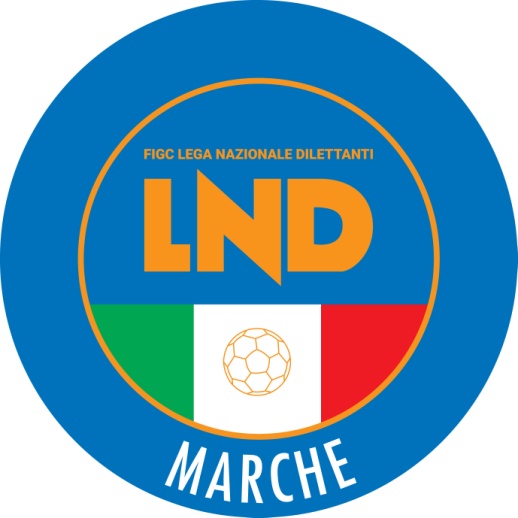 Federazione Italiana Giuoco CalcioLega Nazionale DilettantiCOMITATO REGIONALE MARCHEVia Schiavoni, snc - 60131 ANCONACENTRALINO: 071 285601 - FAX: 071 28560403sito internet: www.figcmarche.it                         e-mail: cr.marche01@lnd.itpec: marche@pec.figcmarche.itMatricolaCalciatoreNascitaMatricolaSocietà1027185BASTOS MONCALVO MAR19.10.1994919.482A.S.D. ATLETICO MONDOLFOMAR2289695BULGARINI DANIELE10.11.1983913.900A.S.D. TIGNUM MONTEGIORGIONR.COGNOMENOMENASCITASOCIETA’1ANDREONIMATTEO6/4/2010URBANIA CALCIO2BAGGIARINISAMUEL22/12/2010NUOVA ALTOFOGLIA3BALDELLILORENZO6/4/2010ACADEMY MAROTTAMONDOLFO4BOLOGNINIGIANLUCA15/02/2010US FERMIGNANESE 19235BRANDINICOLA31/01/2010FERMIGNANESE 19236CANCELLIERIGREGORIO2/10/2010URBANIA CALCIO7GRIGOREJULIAN31/03/2010NUOVA ALTOFOGLIA8LONDEIEMANUELE7/1/2010URBANIA CALCIO9MARTELLIIACOPO4/6/2010VADESE CALCIO10MENCARINIETTORE26/8/2010VADESE CALCIO11MERCATELLIANDREA9/3/2010GIOVANE SANTORSO12POMPEISAMUEL4/8/2010ACADEMY MAROTTAMONDOLFO13RUGGIERIMARIO11/5/2010GIOVANE SANTORSO14SEVERININICOLA28/07/2010FERMIGNANESE 192315TAINIEDOARDO19/3/2010VALFOGLIA16ULIVAENEA2/1/2010GIOVANE SANTORSONRCOGNOMENOMENASCITASOCIETA’1ANEDDAMATTIA 07/01/2011AUDAX CALCIO PIOBBICO2ANTONIUCCILEONARDO17/03/2011VADESE CALCIO3BEKJIRIALDIN16/08/2011VALFOGLIA4CAMELAANDREA 09/06/2011ACADEMY MAROTTAMONDOLFO5CARBONELLALOUIS06/10/2011GIOVANE S.ORSO6CENCICHRISTIAN02/04/2011GIOVANE S.ORSO7DEL BALDOGABRIEL18/04/2011K SPORT MONTECCHIO GALLO8EL JADIWAIL10/11/2011LMV URBINO CALCIO9ERCOLANIFILIPPO27/04/2011CAGLI SPORT ASSOCIATI10FRATERNALIMATTIA 12/02/2011VALFOGLIA11GAGLIARDINICOLÒ07/06/2011LMV URBINO CALCIO12GARINOALESSANDRO30/08/2011VISMARA 200813GRIMALDIDIEGO11/05/2011VALFOGLIA14IAVARONEALFONSO 28/01/2011ACADEMY MAROTTAMONDOLFO15MANIERIMARIO 10/05/2011K SPORT MONTECCHIO GALLO16MARINI FILIPPO10/05/2011ACADEMY MAROTTAMONDOLFO17MARIOTTI ANDREA23/04/2011CAGLI SPORT ASSOCIATI18MENSÀISAIA12/05/2011CAGLI SPORT ASSOCIATI19MONTAGNAANDREA18/01/2011VILLA SAN MARTINO20PALAZZESIDIEGO28/03/2011ACADEMY MAROTTAMONDOLFO21PAPIGIONA29/01/2011VADESE CALCIO22PENSALFINIALESSIO27/03/2011K SPORT MONTECCHIO GALLO23PENTUCCIGIACOMO21/08/2011VILLA SAN MARTINO24PIERANTONILORENZO23/07/2011VADESE CALCIO25PIZZINICHRISTIAN06/08/2011GIOVANE S.ORSO26SHAHINIBRIAN29/08/2011K SPORT MONTECCHIO GALLO27SPARAGNINIPIETRO01/04/2011VADESE CALCIO28TUSHA LORIS15/11/2011AUDAX CALCIO PIOBBICONR.COGNOMENOMENASCITASOCIETA’1BRONCHININICOLE06/07/2010VALFOGLIA2CANCELLIERISTELLA29/02/2010CARISSIMI 20163CARBONIGIULIA TAINA14/03/2010ADP ARZILLA 4CARDINALIMARTINA24/11/2010VIS PESARO DAL 18985CASELLILINDA17/8/2010CARISSIMI 20166CECCOLININOEMI22/06/2010ADP ARZILLA 7DOMENICUCCISOFIA26/04/2010VIS PESARO DAL 18988GIORGICATERINA13/06/2010ADP ARZILLA 9LEONARDIGIUDITTA22/6/2010ADP ARZILLA 10MANCASOPHIE13/07/2010VIS PESARO DAL 189811MANCINISOFIA12/4/2010ADP ARZILLA12MANDOLINIGINEVRA16/02/2010ACADEMY MAROTTA MONDOLFO13NARDINICHIARA06/07/2011URBANIA CALCIO14PAOLINIDENISE11/03/2010ADP ARZILLA15SBROCCAANGELICA09/08/2011ADP ARZILLA16ULISSIANASTASIA11/9/2010ADP ARZILLA17QUARTIGLIALUDOVICA27/07/2011VIS PESARO DAL 1898NRCOGNOMENOMENASCITASOCIETA’1ALESSANDRINI SAMUELE23/05/2010FILOTTRANESE2CAPPELLETTI FRANCESCO26/02/2010CAMERINO CASTELRAIMONDO3CARIAS TIAGO27/01/2010PGS ROBUR 4CARNEVALI GREGORIO13/04/2010PGS ROBUR 5GIORGI LEONARDO08/01/2010BIAGIO NAZZARO6GRACIOTTI FEDERICO18/09/2010NUOVA FOLGORE7MACCARONI FEDERICO01/10/2010MONTEFANO CALCIO8MENGHI NICOLAS08/12/2010MONTEMILONE POLLENZA9MORRESI TOMMASO16/10/2010PGS ROBUR10OTTAVIANELLI EDOARDO24/11/2010VIGOR CASTELFIDARDO-O11PERSICHINI ATHOS30/11/2010MONTEMILONE POLLENZA12PETROSELLI ANDREA09/07/2010PORTORECANATI13RE GABRIELE27/04/2010CAMERINO CASTELRAIMONDO14ROMAGNOLIDIEGO02/12/2010PGS ROBUR 15SCARPONI ATTILIO11/08/2010FILOTTRANESE16TADDEI GABRIELE14/05/2010VIGOR CASTELFIDARDO-O17TOGNI ANDREA09/02/2010GIOVANE ANCONA CALCIONRCOGNOMENOMEDATA NASCITASOCIETA’1BELLEZZE CATERINA30/06/2011CF MACERATESE2CARAVAGGI VIRGINIA02/04/2010ATLETICO CONERO3CARTECHINILUCIA27/01/2011CF MACERATESE4DROGHETTI SARA15/03/2010RECANATESE5FELIZIANI ELUANA03/07/2011GIOVANE OFFAGNA6FUSOCHIARA04/01/2011CF MACERATESE7GAGLIONE VITTORIA22/10/2011CF MACERATESE8GOUJJA AMINA04/02/2010RECANATESE9MACHELLA EMMA16/04/2010RECANATESE10MALACCARI GIADA07/01/2011PONTE SAN GIUSTO ACADEMY11MARKIC NICOLE11/08/2010RECANATESE12MARTINELLI GIULIA08/03/2010RECANATESE13MURATORI ELENA07/08/2011RECANATESE14PAOLETTI JULIETTE04/09/2011RECANATESE15PASQUINI SOFIA20/08/2010RECANATESE16PIERDICCA ELENA11/05/2011GIOVANE OFFAGNA17PISTOLESI BENEDETTA10/05/2011PONTE SAN GIUSTO ACADEMY18RANZUGLIA AMELI13/05/2011RECANATESE19SIMONETTI ELISA08/05/2010RECANATESE20STROOMBANTS CHARLOTTE24/09/2010RECANATESENRCOGNOMENOMENASCITASOCIETA’1CACCHIARELLI DAMIANO04/07/2011CALCIO CORRIDONIA2CAPPARUCCIA IACOPO02/06/2011PORTORECANATI3CARINELLI LEONARDO14/07/2011UNION PICENA4CERNETTI FEDERICO23/11/2011ACADEMY CIVITANOVESE5CESARI LEONARDO21/11/2011GIOVANE ANCONA CALCIO6CICARILLI GIOELE29/11/2011PGS ROBUR7CIMARELLI NICOLA01/03/2011TOLENTINO 19198CUDINIMATTIA DONATO24/02/2011PORTORECANATI9DE MURO FRANCESCO02/07/2011LORETO10FRATTINI TOMMASO05/02/2011GIOVANE ANCONA CALCIO11GIACCHETTI THOMAS10/02/2011ACADEMY CIVITANOVESE12GIACONI TOMMASO11/03/2011UNION PICENA13IMAFIDON LIBERTY16/12/2011VIGOR CASTELFIDARDO-O14MARKOVIC MATEO01/03/2011UNITED CIVITANOVA15MONALDI MATTIA26/06/2011UNITED CIVITANOVA16ROSSI  VITTORIO14/08/2011PORTORECANATI17SARTINI MARCO03/06/2011GIOVANE ANCONA CALCIO18SBACCO MATTEO17/04/2011VIGOR CASTELFIDARDO-O19STAMERRA  MATTEO09/02/2011PORTORECANATI20SVAMPA FRANCESCO29/07/2011TOLENTINO 191921TAMBURRINI ELIA04/01/2011UNITED CIVITANOVAROMAGNOLI MARCO(TOLENTINO 1919 SSDARL) GIANDOMENICO LUIGI(SANGIUSTESE VP) PAGLIARINI DAVID(M.C.C. MONTEGRANARO SSDRL) SOSA UGOLINI MATIAS NICOLAS(TOLENTINO 1919 SSDARL) IMBRIOLA VINCENZO(CASTELFIDARDO S.S.D. ARL) DAL COMPARE FEDERICO(URBANIA CALCIO) ROSSINI PATRICK(MONTEGIORGIO CALCIO A.R.L) SBARBATI LORENZO(CHIESANUOVA A.S.D.) DALLA BONA DANIELE(LMV URBINO CALCIO) BUGARO GIANLUCA(OSIMANA) CRESCENZI DANIELE(CHIESANUOVA A.S.D.) DE LUCA GIOVANNI(MONTEFANO CALCIO A R.L.) SOSI MAURO(ATLETICO AZZURRA COLLI) BORGESE ALESSANDRO(OSIMANA) NOBILI ANDREA(K SPORT MONTECCHIO GALLO) SINDIC LUKA(MONTEFANO CALCIO A R.L.) OMICCIOLI ANDREA(SANGIUSTESE VP) BALBO ALESSANDRO(TOLENTINO 1919 SSDARL) FILIPPONI DANIELE(ATLETICO AZZURRA COLLI) SPADONI DANIELE(ATLETICO AZZURRA COLLI) MORGANTI JACOPO(CASTELFIDARDO S.S.D. ARL) DEFENDI EDOARDO(CHIESANUOVA A.S.D.) MONGIELLO CARLO(CHIESANUOVA A.S.D.) GIRI MATTEO(MONTEGIORGIO CALCIO A.R.L) ISIDORI SAMUELE(MONTURANO CALCIO) MORETTI LUCA(MONTURANO CALCIO) PIGINI LORENZO(SANGIUSTESE VP) NOURI YOUSSEF(URBANIA CALCIO) FIORANI MARCO(K SPORT MONTECCHIO GALLO) BELLUCCI NICOLA(LMV URBINO CALCIO) MUZI MARCO(MONTURANO CALCIO) PIERGIACOMI ALESSIO(OSIMANA) SCHIRRIPA CHRISTIAN(CASTELFIDARDO S.S.D. ARL) RASTELLETTI NICOLA(K SPORT MONTECCHIO GALLO) MONTEROTTI NICCOLO(MONTEGIORGIO CALCIO A.R.L) MERCANTI FILIPPO(OSIMANA) MINNOZZI MATTEO(S.S. MACERATESE 1922) PALMIERI FEDERICO(SANGIUSTESE VP) DI BIAGIO MARCO(TOLENTINO 1919 SSDARL) SquadraPTGVNPGFGSDRPEASR CIVITANOVESE CALCIO562916853415190S.S.D. MONTEFANO CALCIO A R.L.542915953619170F.C. CHIESANUOVA A.S.D.522915774427170ASR CASTELFIDARDO S.S.D. ARL4829111533421130A.S.D. LMV URBINO CALCIO482912125322660A.S.D. K SPORT MONTECCHIO GALLO4529111263321120U.S.D. OSIMANA432910136292360ASR M.C.C. MONTEGRANARO SSDRL42291199292450A.C.D. S.S. MACERATESE 192242291199282440A.S.D. URBANIA CALCIO3929109103744-70U.S. TOLENTINO 1919 SSDARL372991010353320A.S.D. JESI282977151938-190S.S.D. MONTEGIORGIO CALCIO A.R.L2329411142438-140A.S.D. SANGIUSTESE VP222957173147-160A.S.D. ATLETICO AZZURRA COLLI202948171539-240SSDRL MONTURANO CALCIO1929310162041-210GAROFOLO MATTIA(POTENZA PICENA) CONTI MASSIMO(S.ORSO 1980) DONNINI LUIGINO(S.ORSO 1980) DI FRANCESCO GUIDO(ATLETICO CENTOBUCHI) TORQUATI LUCA(PALMENSE SSDARL) BOMBAGIONI MICHELE(ATLETICO MONDOLFOMAROTTA) BINOTTI GIANFRANCO(S.ORSO 1980) MORETTI MARCO(AURORA TREIA) BRANDI ALESSIO(CLUENTINA CALCIO) FILIPPONI MATTIA(ATLETICO CENTOBUCHI) AQUILA DANIELE(MATELICA CALCIO 1921 ASD) FERRETTI ALESSANDRO(MATELICA CALCIO 1921 ASD) TITONE MARIO(TRODICA) LASKU LORIS(APPIGNANESE) FRATINI GIACOMO(AURORA TREIA) ZANNINI DIEGO(CASTELFRETTESE A.S.D.) STORTINI SAMUELE(FABRIANO CERRETO) MOSCA LORENZO(MOIE VALLESINA A.S.D.) PIETRUCCI MIRCO(MONTICELLI CALCIO S.R.L.) STROLOGO EMANUELE(OSIMOSTAZIONE C.D.) CESCA MATTEO(CALCIO CORRIDONIA) MONGIELLO ALESSANDRO(CLUENTINA CALCIO) CARBONE PIETRO(I.L. BARBARA MONSERRA) IOMMETTI RICCARDO(RAPAGNANO) FRATERNALI ALESSANDRO(VALFOGLIA) CIALINI DAVIDE(ATLETICO CENTOBUCHI) TELLONI SIMONE(CASETTE VERDINI) ZAPPASODI GIORGIO(MATELICA CALCIO 1921 ASD) MARINI EDOARDO(MONTICELLI CALCIO S.R.L.) DE MARCO GAETANO(PORTUALI CALCIO ANCONA) GAIA GIANFILIPPO(UNIONE CALCIO PERGOLESE) BARTOMIOLI ANDREA(VALFOGLIA) PAGNIELLO MARCO(VALFOGLIA) MARINELLI MATTEO(VILLA S.MARTINO) PIETROPAOLO ANTONIO(ATLETICO CENTOBUCHI) CERVIGNI DAMIANO(AURORA TREIA) WAHI YAYA JUNIOR(POTENZA PICENA) TARQUINI MATTEO(APPIGNANESE) HAXHIU LORJAN(PALMENSE SSDARL) VITALI MATTIA(S.ORSO 1980) FONTANA FEDERICO(UNIONE CALCIO PERGOLESE) RIGHI DAVIDE(VILLA S.MARTINO) CARAFA RICCARDO MARIA(ATL. CALCIO P.S. ELPIDIO) CARDINALI NICOLA(BIAGIO NAZZARO) PAGLIARINI MICHELE(CLUENTINA CALCIO) SERPICELLI RICCARDO(I.L. BARBARA MONSERRA) GABRIELLI NICOLA(MARINA CALCIO) CAMILLONI MATTEO(OSIMOSTAZIONE C.D.) FONTANA LUIGI(S.ORSO 1980) MATTIOLI DAVIDE(S.ORSO 1980) SMERILLI NICOLA(SANGIORGESE M.RUBBIANESE) CLERI FRANCESCO(U.S. FERMIGNANESE 1923) LUCCIARINI LORENZO(U.S. FERMIGNANESE 1923) PAOLI THOMAS(VILLA S.MARTINO) DE CESARIS GIANMARCO(ATLETICO CENTOBUCHI) TIRIBOCO GIACOMO(ATLETICO MONDOLFOMAROTTA) CANULLI LUCA(BIAGIO NAZZARO) CAPITANI ALESSANDRO(CASTELFRETTESE A.S.D.) CATINARI LUCA(ELPIDIENSE CASCINARE) MARCANTONI FEDERICO(ELPIDIENSE CASCINARE) DOMINI TOMMASO(GABICCE GRADARA) BITTI JACOPO(RAPAGNANO) IZZO DAVIDE(U.S. FERMIGNANESE 1923) FABBRI FRANCESCO(VILLA S.MARTINO) NAPOLANO GIORDANO(ATLETICO CENTOBUCHI) MARIANI MARCO(CALCIO CORRIDONIA) DONNARI ALBERTO(CASETTE VERDINI) MANCINI ROBERTO(CLUENTINA CALCIO) CANNONI ALESSANDRO(ELPIDIENSE CASCINARE) PEDOL ALESSANDRO(ELPIDIENSE CASCINARE) CARNEVALI LORENZO(FABRIANO CERRETO) TORSANI ALESSANDRO(GABICCE GRADARA) SERANTONI FEDERICO(MOIE VALLESINA A.S.D.) GIULIANI MARCO(OSIMOSTAZIONE C.D.) PETRARULO FRANCESCO(PALMENSE SSDARL) SARR PAPA SAMBOU(ATL. CALCIO P.S. ELPIDIO) RIPANI TOMMASO(CASETTE VERDINI) POETA ALESSANDRO(FABRIANO CERRETO) PALACIOS BLAS GERONIMO(POTENZA PICENA) ADAMI GIANLUCA(SANGIORGESE M.RUBBIANESE) TARTABINI EDOARDO(TRODICA) ADDARII LUCA(ATLETICO CENTOBUCHI) PIERMARIOLI NICOLAS(UNIONE CALCIO PERGOLESE) SquadraPTGVNPGFGSDRPEA.S.D. FABRIANO CERRETO5629151133621150MOIE VALLESINA A.S.D.512914964126150A.S.D. PORTUALI CALCIO ANCONA512915684230120A.S.D. S.ORSO 198048291469413560SSDARL BIAGIO NAZZARO4729121163625110A.S.D. UNIONE CALCIO PERGOLESE442910145272160U.S. FERMIGNANESE 19234329127103134-30SSDARL MARINA CALCIO412911810343040A.S.D. VALFOGLIA3829108113537-20A.S.D. I.L. BARBARA MONSERRA34297139302640A.S.D. VILLA S.MARTINO332989124546-10A.S.D. GABICCE GRADARA2929611123243-110U.S. CASTELFRETTESE A.S.D.2829513112840-120POL.D. VISMARA 20082729512122838-100A.S.D. ATLETICO MONDOLFOMAROTTA252967162137-160SSDARL OSIMOSTAZIONE C.D.252967162846-180SquadraPTGVNPGFGSDRPES.S. MATELICA CALCIO 1921 ASD642919735124270VIGOR CASTELFIDARDO-O ASD532916584831170A.S.D. ATLETICO CENTOBUCHI5229141055233190U.S. TRODICA482913973725120A.S.D. CALCIO CORRIDONIA46291379353050S.S.D. MONTICELLI CALCIO S.R.L.3929109103035-50U.S.D. SANGIORGESE M.RUBBIANESE372991010403730A.S.D. CASETTE VERDINI372910712333300SSDARL ATL. CALCIO P.S. ELPIDIO35296176323110A.S.D. ELPIDIENSE CASCINARE352971483031-10G.S. PALMENSE SSDARL3529811102731-40CLUENTINA CALCIO3529811103242-100U.S. APPIGNANESE332996142033-130A.C. RAPAGNANO2529510142239-170A.P. AURORA TREIA242966172445-210A.S.D. POTENZA PICENA2229313132033-130CALVIGIONI PAOLO(URBIS SALVIA A.S.D.) MARCHEGIANI LUCIANO(SAMPAOLESE CALCIO) BERNARDINI MAURIZIO(AUDAX CALCIO PIOBBICO) VALLORANI SANDRO(OFFIDA A.S.D.) PUDDU GIUSEPPE(CENTOBUCHI 1972 MP) FERRANTI LORENZO(URBIS SALVIA A.S.D.) PROFILI ANDREA(OLIMPIA) PISTARELLI ENRICO(S.COSTANZO) FRATTESI FILIPPO(BORGO MINONNA) MORA DAVIDE(CUPRENSE 1933) CATERINI GIANLUCA(FERMO SSD ARL) RICCI LORENZO(FERMO SSD ARL) MARASCHIO MARCO(PASSATEMPESE) CARDINALI MATTEO(PINTURETTA FALCOR) API DANIELE(CASTELBELLINO CALCIO) D ANTONIO LORENZO(PIETRALACROCE 73) COZZI LUCA(REAL ELPIDIENSE CALCIO) MALASPINA MATTIA(FERMO SSD ARL) BONCI MARCO(OSTERIA NUOVA) PASSARINI DIEGO(S.COSTANZO) SHTJEFANAKU LEANDRO(SENIGALLIA CALCIO) CARMINUCCI ANDREA(AZZURRA SBT) DI MARINO MATTEO(CALDAROLA G.N.C.) FEDE LEONARDO(CAMERINO CALCIO) SEBASTIANELLI GIANMARCO(CASTELLEONESE) MARCANTONI ALESSANDRO(CUPRENSE 1933) ORLANDO ALESSANDRO(ESANATOGLIA) TESARE MAURICIO NAHUEL(FOLGORE CASTELRAIMONDO) ATABIANO MATTEO(FUTURA 96) BASILI ALESSANDRO(MONTECOSARO) MENGONI ENRICO(MONTEMILONE POLLENZA) MERCANTI MARCO(PASSATEMPESE) GARUTI FILIPPO(PIETRALACROCE 73) CONTE GIUSEPPE(PINTURETTA FALCOR) MARCANTONI RICCARDO(PINTURETTA FALCOR) CAMILLETTI DAVIDE(PORTORECANATI A.S.D.) PETRINI MARCO(PORTORECANATI A.S.D.) TORESANI LAUTARO EMANUEL(PORTORECANATI A.S.D.) SCARPONI LUCA(S.CLAUDIO) BEDIAKO VINCENZO(SAMPAOLESE CALCIO) FURLANI IACOPO(USAV PISAURUM) CICCONOFRI KEVIN(VIGOR MONTECOSARO CALCIO) SIMONETTI DAVIDE(CASTELLEONESE) MERCATANTI ALESSIO(COMUNANZA) BACCIARDI EMANUELE(MERCATELLESE) SBROLLINI DAMIANO(MONTECASSIANO CALCIO) RICCI ELIO(CASTEL DI LAMA) MORA DAVIDE(CUPRENSE 1933) ROSETTANI MICHELE(FUTURA 96) BELELLI DAVIDE(LABOR 1950) MORRA LUCA(LABOR 1950) PAOLI BERNARDINO(MERCATELLESE) MAZZANTE FRANCESCO(MONTECOSARO) ROMANI ANDREA(MONTOTTONE) CAMELA CARLO(OFFIDA A.S.D.) FAYE IBRAHIMA MBISSA(OFFIDA A.S.D.) SPANO SPENCER(OLIMPIA) TOMBA LORENZO(OLIMPIA) MORONI JONATHAN(PIANE MG) POLIDORI NICOLA(PIETRALACROCE 73) DI RUSSO MATTEO(REAL EAGLES VIRTUS PAGLIA) MARIANI CRISTIANO(REAL EAGLES VIRTUS PAGLIA) PACIARONI ROBERTO SEBASTI(STAFFOLO) MONTEVERDE LORENZO(URBIS SALVIA A.S.D.) TORMO ALEXIS NAHUEL(URBIS SALVIA A.S.D.) BAIOCCO SIMONE(MONTECOSARO) RIPANI VALERIO(PIANE MG) RAFFAELI FILIPPO(PINTURETTA FALCOR) PASCUCCI GIANLUIGI(SENIGALLIA CALCIO) MANDOLINI FRANCESCO(PASSATEMPESE) ALUIGI FEDERICO(AUDAX CALCIO PIOBBICO) PIERPAOLI RICCARDO(AUDAX CALCIO PIOBBICO) GAETANI FILIPPO(AZZURRA SBT) TITTARELLI NICOLA(CINGOLANA SAN FRANCESCO) ZAHRAOUI ISMAIL(CUPRENSE 1933) FANTEGROSSI FABIO(ELITE TOLENTINO) RUGGERI CRISTIANO(LABOR 1950) SBREGA SAMUEL(MAIOR) BRACCIONI LUCA(PEGLIO) FATTORINI PIETRO(SENIGALLIA CALCIO) PAIALUNGA MIRKO(BORGO MINONNA) RIBICHINI ALESSIO(BORGO MINONNA) CASTELLI ALEX(CALDAROLA G.N.C.) SIMONETTI MARCO(CASTELBELLINO CALCIO) FICCADENTI MATTEO(CASTORANESE) GIORGI FRANCESCO(CENTOBUCHI 1972 MP) GALLOPPA ALESSANDRO(COMUNANZA) LUZI FABIO(COMUNANZA) TRASATTI ALESSIO(COMUNANZA) DEL MEDICO MARCO(ELITE TOLENTINO) SMACCHIA FILIPPO(FALCO ACQUALAGNA) CHIERICHETTI LUCIANO(MONTECOSARO) SBAFFONE FABIO(PINTURETTA FALCOR) MAZZANTI MATTIA(REAL ALTOFOGLIA) PETRUCCI MATTEO(REAL ELPIDIENSE CALCIO) GRUSSU ANDREA(S.COSTANZO) BALLERINI GIORGIO(S.VENERANDA) MARCHEGIANI MICHELE(SAMPAOLESE CALCIO) MASSEI STEFANO(STAFFOLO) NERI ALESSIO(CASTORANESE) MANGONI MARCELLO(CINGOLANA SAN FRANCESCO) TOMASSINI FEDERICO(FALCONARESE 1919) MORESCHINI MATTEO(FERMO SSD ARL) LORI SIMONE(FOLGORE CASTELRAIMONDO) ROSSI JOAQUIN MANUEL(FOLGORE CASTELRAIMONDO) TASSOTTI KEVIN(FOOTBALLCLUBREAL MONTALTO) DOMIZI NICOLO(FUTURA 96) BRUSCIA ALEX(MERCATELLESE) CIAFFONI MANUEL(MERCATELLESE) GORI CHRISTIAN(MERCATELLESE) FELICISSIMO FILIPPO(OLIMPIA) MENGA RIAZ CANEPA(PEGLIO) MARIOTTI FABIO(PICENO UNITED MMX A R.L.) SEVERINI LORENZO(PIETRALACROCE 73) CONTE GIUSEPPE(SAMPAOLESE CALCIO) GAMBADORI NICOLA(SAMPAOLESE CALCIO) LUCARELLI DIEGO(AUDAX CALCIO PIOBBICO) RANGO NICOLAS(BORGO MINONNA) LUPINI LUCA(FALCO ACQUALAGNA) PAGLIALUNGA MATTEO(FERMO SSD ARL) PAGNONI GIOVANNI(MAIOR) BALLONI LUCA(MONTEMILONE POLLENZA) CAMILLONI SIMONE(MONTEMILONE POLLENZA) BALDELLI MATTEO(OLIMPIA) FERRAMONDO MATTEO(REAL ELPIDIENSE CALCIO) SERANTONI NICOLO(S.CLAUDIO) RUIU JOELE(S.COSTANZO) VINCIONI GIORDANO(SASSOFERRATO GENGA) TERRONE LUCA(SENIGALLIA CALCIO) GALEAZZI GIOVANNI(USAV PISAURUM) FERRI DANIELE(BORGHETTO) SAHLI CHERIF(BORGHETTO) ROTOLONI GIACOMO(BORGO MINONNA) LISPI RINALDO(CAMERINO CALCIO) RASCHIONI EMANUELE(COMUNANZA) SMACCHI MICHELANGELO(FALCO ACQUALAGNA) CIARROCCHI FRANCESCO(FOOTBALLCLUBREAL MONTALTO) MONTESI PAOLO(LABOR 1950) MUCCICHINI NICOLO(PICENO UNITED MMX A R.L.) FULIMENI ALESSANDRO(PINTURETTA FALCOR) GIACOMELLI MARCO(PINTURETTA FALCOR) SANTINI JOELE(REAL ALTOFOGLIA) STRONATI MATTEO(STAFFOLO) VERDOLINI GIANMARCO(STAFFOLO) FILACARO NICOLA(VIGOR MONTECOSARO CALCIO) BALZERANI FRANCESCO(BORGO MINONNA) CALVARESI ALESSIO(CASTEL DI LAMA) DI PIERO LUCA(FOLGORE CASTELRAIMONDO) ROSETTI ALESSANDRO(MAIOR) PANCOTTO CARLO(MONTECOSARO) MARINANGELI ALESSANDRO(MONTEMILONE POLLENZA) SOBRERO RAYO(MONTOTTONE) SCIPIONI FRANCESCO(OSTERIA NUOVA) NICOLAI GIORGIO(PICENO UNITED MMX A R.L.) PROCACCINI MICHELE(S.CLAUDIO) MULINARI MATTEO(SETTEMPEDA A.S.D.) SCATTOLINI TOMMASO(SETTEMPEDA A.S.D.) LAZZARI ANDREA(NUOVA REAL METAURO) ANDREONI MIRKO(VADESE CALCIO) CEPPI NICOLO(FILOTTRANESE A.S.D.) BIONDI GIACOMO(NUOVA REAL METAURO) BIONDI NICOLA(NUOVA REAL METAURO) DE SANTIS VITO(VADESE CALCIO) DEL GALLO ALEX(VADESE CALCIO) TARABELLI DIEGO(FILOTTRANESE A.S.D.) GIACOMELLI ELIA(ATHLETICO TAVULLIA) FONTANESI EDOARDO(AVIS MONTECALVO) GRAMAZIO SAMUELE(MONTEMARCIANO) FRATERNALI LORENZO(VADESE CALCIO) ALBERTINI NICHOLAS(AVIS MONTECALVO) SINJARI OMAR(AVIS MONTECALVO) CAPOMAGI FILIPPO(FILOTTRANESE A.S.D.) LOBERTI ALESSANDRO(NUOVA REAL METAURO) ZAARAOUI NIZAR(VADESE CALCIO) CARBONI RUBEN(MONTEMARCIANO) AGUZZI BRANDO(NUOVA REAL METAURO) COCCHI TOMMASO(ATHLETICO TAVULLIA) SANVITI FILIPPO(MONTEMARCIANO) ANTINORI ANDREA(ATHLETICO TAVULLIA) MACIARONI MARCO(VADESE CALCIO) PELLONARA ALESSANDRO(MONTEMARCIANO) SquadraPTGVNPGFGSDRPEA.S.D. POL. LUNANO5627151115124270A.S.D. AVIS MONTECALVO552816755133180A.S.D. NUOVA REAL METAURO5328141134123180POL. ATHLETICO TAVULLIA512814954320230A.S.D. OSTERIA NUOVA39289127323020U.S.D. FALCO ACQUALAGNA36288128312830U.S. S.COSTANZO36289910373700U.S. PEGLIO352881192728-10A.S.D. PESARO CALCIO352771463536-10A.S.D. REAL ALTOFOGLIA312861392935-60A.S.D. AUDAX CALCIO PIOBBICO3028612102331-80U.S. MERCATELLESE2828610122738-110A.S.D. VADESE CALCIO2728512112333-100A.S.D. USAV PISAURUM2628511123137-60U.S. MAIOR262868142742-150POL. S.VENERANDA212856172861-330SquadraPTGVNPGFGSDRPEA.S.D. SASSOFERRATO GENGA5428141224422220U.S. MONTEMARCIANO4928131053922170F.C.D. REAL CAMERANESE4928131054632140U.S. FILOTTRANESE A.S.D.46281378463970U.S. OLIMPIA45281297241950A.S.D. BORGO MINONNA4428111163827110A.S.D. CASTELLEONESE442813510474160A.S.D. CASTELBELLINO CALCIO422811983536-10S.S.D. BORGHETTO412810117332850A.S.D. PIETRALACROCE 73412812511383440S.S.D. SAMPAOLESE CALCIO3128710113739-20A.S.D. LABOR 1950302886143346-130S.S.D. STAFFOLO272883172944-150S.S.D. CHIARAVALLE272876153348-150SENIGALLIA CALCIO252874173546-110A.S.D. FALCONARESE 1919152836193165-340SquadraPTGVNPGFGSDRPES.S. SETTEMPEDA A.S.D.622819545121300A.S.D. VIGOR MONTECOSARO CALCIO5528151035228240A.S.D. S.CLAUDIO522816483922170A.S.D. MONTECASSIANO CALCIO492815494127140A.S.D. PASSATEMPESE452812973727100A.S.D. CAMERINO CALCIO39289127262240A.S.D. FOLGORE CASTELRAIMONDO392810992729-20S.S. PORTORECANATI A.S.D.382810810383080ELITE TOLENTINO34289712292720A.S.D. MONTECOSARO342897123248-160A.S.D. MONTEMILONE POLLENZA332889113236-40URBIS SALVIA A.S.D.332871292330-70A.S.D. CINGOLANA SAN FRANCESCO3028612103043-130U.S. PINTURETTA FALCOR2428412122340-170A.S.D. CALDAROLA G.N.C.232858152239-170A.S.D. ESANATOGLIA132828181750-331SquadraPTGVNPGFGSDRPEA.S.D. AZZURRA SBT662820626424400S.S.D. GROTTAMMARE C. 1899 ARL642820445929300A.S.D. FOOTBALLCLUBREAL MONTALTO542817384929200A.S.D. CENTOBUCHI 1972 MP4828153106252100A.S.D. REAL EAGLES VIRTUS PAGLIA48281468393270A.S.D. CASTEL DI LAMA422812610403820A.S.D. CUPRENSE 1933372810711484800S.S.D. PICENO UNITED MMX A R.L.3728107113440-60U.S. COMUNANZA35288119363330A.F.C. FERMO SSD ARL3528105134448-40A.S.D. REAL ELPIDIENSE CALCIO302893162935-60A.P.D. CASTORANESE302886144453-90A.S.D. FUTURA 96302879122636-100A.S.D. PIANE MG302886142940-110S.P. OFFIDA A.S.D.272883172643-170MONTOTTONE152843212170-490MANCINI FRANCESCO(FERMO SSD ARL) LUCHETTI LUCA(UNIONE CALCIO PERGOLESE) FIDANI TOMMASO(BORGO ROSSELLI A.S.D.) MAAMRI ABDELLAH(CASTEL DI LAMA) ODDI VALERIO(CASTEL DI LAMA) CINGOLANI FRANCESCO(C.S.I.DELFINO FANO) LASKU ELVIS(CASTEL DI LAMA) CARLETTI PAOLO(REAL ELPIDIENSE CALCIO) ROSSI NICOLAS(REAL ELPIDIENSE CALCIO) DONATI FEDERICO(S.S. MACERATESE 1922) COZZOLINO SIMONE(C.S.I.DELFINO FANO) URBANI TOMMASO(BORGO ROSSELLI A.S.D.) PINTO SAVERIO(CALCIO ATLETICO ASCOLI) DELROSSO EMILIO(FERMO SSD ARL) TITTONI FRANCESCO(UNIONE CALCIO PERGOLESE) GASPARRONI LEONARDO(CIVITANOVESE CALCIO) BELATTAR HICHAM(CUPRENSE 1933) PIERMARTIRI FRANCESCO(REAL ELPIDIENSE CALCIO) CARPINI LORENZO(RECANATESE S.R.L.) PROVVIDENTI EDOARDO(RECANATESE S.R.L.) FRANCESCHETTI TOMMASO(UNIONE CALCIO PERGOLESE) GRASSETTI NICCOLO(CINGOLANA SAN FRANCESCO) SAMPAOLESI DIEGO(RECANATESE S.R.L.) SGALLA JOAQUIN(S.S. MACERATESE 1922) BOZZI FRANCESCO(MONTEFANO CALCIO A R.L.) MONTI LUCA(PALOMBINA VECCHIA) AURELI RICCARDO(CENTOBUCHI 1972 MP) MOGLIE ALESSIO(MONTEFANO CALCIO A R.L.) REMIA NAZZARENO(CENTOBUCHI 1972 MP) CORI TOMMASO(CAMERANO CALCIO) MANINI FILIPPO(CAMERANO CALCIO) CARINI RICCARDO(PONTEROSSO CALCIO) GUIDANTONI ALESSIO(PORTORECANATI A.S.D.) BEN MIRA BILEL(JUNIORJESINA LIBERTAS ASD) SCARLATTI FILIPPO(ACCADEMIA GRANATA L.E.) MARINELLI MATTEO EZEQUIEL(PALOMBINA VECCHIA) MENGARELLI ALESSANDRO(PONTEROSSO CALCIO) ZICHELLA GIOVANNI(GIOVANE ANCONA CALCIO) ROMAGNOLI GIOVANNI(JUNIORJESINA LIBERTAS ASD) BRACONI NICCOLO(PONTEROSSO CALCIO) AVARUCCI CRISTIAN(CAMERANO CALCIO) POLENTA ENRICO(CAMERANO CALCIO) MURATORI TOMMASO(GIOVANE ANCONA CALCIO) TURANO THOMAS(GIOVANE ANCONA CALCIO) MENGANI NICOLA(MATELICA CALCIO 1921 ASD) PACIARONI FRANCESCO(MATELICA CALCIO 1921 ASD) CIONCO FILIPPO(MONTEFANO CALCIO A R.L.) NARDI MICHELE(MONTEFANO CALCIO A R.L.) GUARINO EDOARDO(PALOMBINA VECCHIA) MONNATI MATTIA(SENIGALLIA CALCIO) MONTELLA MATTEO(ACCADEMIA GRANATA L.E.) PERINI DIEGO(F.C. VIGOR SENIGALLIA) LO GIUDICE GIACOMO(GIOVANE ANCONA CALCIO) BULKU MANUEL(MATELICA CALCIO 1921 ASD) TOMASSINI LEONARDO(MATELICA CALCIO 1921 ASD) RADATTI DAVIDE(MONTEFANO CALCIO A R.L.) SABBATINI CRISTIAN(PALOMBINA VECCHIA) SquadraPTGVNPGFGSDRPEA.S.D. K SPORT MONTECCHIO GALLO451715025522330SSDARL F.C. VIGOR SENIGALLIA391712326826420A.S.D. ACCADEMIA GRANATA L.E.371712145223290A.S.D. NUOVA ALTOFOGLIA31171016353230A.S.D. PALOMBINA VECCHIA2517818504820C.S.I.DELFINO FANO2517818373700A.S.D. GABICCE GRADARA211770103241-90A.S.D. UNIONE CALCIO PERGOLESE101724112550-250A.S.D. PONTEROSSO CALCIO81722132681-550SENIGALLIA CALCIO61713132949-200SquadraPTGVNPGFGSDRPEA.S.D. GIOVANE ANCONA CALCIO441714216022380A.C.D. S.S. MACERATESE 1922351711247634420S.S. PORTORECANATI A.S.D.27188375152-10A.S.D. FABRIANO CERRETO2617827444310S.S. MATELICA CALCIO 1921 ASD2517746352870A.S.D. JESI24177373940-10A.S.D. CAMERANO CALCIO2318729444310U.S. JUNIORJESINA LIBERTAS ASD23187293846-80S.S.D. MONTEFANO CALCIO A R.L.91723122257-350A.S.D. CINGOLANA SAN FRANCESCO81722132369-460U.S. RECANATESE S.R.L.-717917393720SquadraPTGVNPGFGSDRPEA.F.C. FERMO SSD ARL381712236023370SSDARL CALCIO ATLETICO ASCOLI351711244726210U.S. SAMBENEDETTESE SSDARL341711155130210SSDARL ACADEMY CIVITANOVESE331710345936230ASR CIVITANOVESE CALCIO2917926423660A.S.D. CASTEL DI LAMA23177284145-40C.S. BORGO ROSSELLI A.S.D.211770103346-130A.S.D. REAL ELPIDIENSE CALCIO121733113248-160A.S.D. CENTOBUCHI 1972 MP121733113161-300A.S.D. CUPRENSE 193391730142974-450CARBINI MARCO(TOLENTINO 1919 SSDARL) TADDIA BARTOLOMEO(ACADEMY MAROTTAMONDOLFO) BARIGELLETTI MATTEO(OSIMANA) PERSICHINI ATHOS(MONTEMILONE POLLENZA) FUCA GIANMARCO(FABRIANO CERRETO) JALIL YHAYA(NUOVA FOLGORE) CICCONETTI PAOLO(TOLENTINO 1919 SSDARL) CARBURI DIEGO(VILLA S.MARTINO) AMADIO MARCO(CENTOBUCHI 1972 MP) VACCHETTA DENIS(K SPORT MONTECCHIO GALLO) MICHELONI EDOARDO(RECANATESE S.R.L.) IAVARONE MARCO(VILLA S.MARTINO) PETRINI ENEA(MONTEMILONE POLLENZA) CAPORALONI MARCO(NUOVA FOLGORE) CEPPI NICOLO(MOIE VALLESINA A.S.D.) SPATARO GABRIELE(MOIE VALLESINA A.S.D.) FRATI NICOLO(OSIMANA) STARACE MICHELE(OSIMANA) LENOCI MICHAEL(CAMPIGLIONE M.URANO) NOCERA ANTONIO(NUOVA FOLGORE) TASHI ANASTASIO(NUOVA FOLGORE) TRANQUILLI MATTIA(NUOVA FOLGORE) CASONI RICCARDO(TOLENTINO 1919 SSDARL) MARROZZINI ALESSANDRO(FERMO SSD ARL) SILVESTRONI NICOLA(GIOVANE SANTORSO) RIPA LEONARDO(CIVITANOVESE CALCIO) VITA PIETRO(INVICTUS GROTTAZZOLINA FC) GIORGINI FILIPPO(SENIGALLIA CALCIO) MARSILI JONATAN(URBANIA CALCIO) GAGLIARDI ETTORE(CASTEL DI LAMA) MAURIZI TOMAS(CASTEL DI LAMA) DI GIAMMATTEO FEDERICO(CIVITANOVESE CALCIO) MONTI DAVIDE(FERMO SSD ARL) MESCHINI FILIPPO(S.S. MACERATESE 1922) RENZI RICCARDO(S.S. MACERATESE 1922) TOMBESI CRISTIAN(S.S. MACERATESE 1922) VICHI LUCA(GIOVANE SANTORSO) MALONI MATHIAS(SAMBENEDETTESE SSDARL) SquadraPTGVNPGFGSDRPEA.S.D. VILLA S.MARTINO431714126413510A.S.D. K SPORT MONTECCHIO GALLO341711154422220SSDARL F.C. VIGOR SENIGALLIA341710433616200SSDARL BIAGIO NAZZARO2717836423480A.S.D. ACCADEMIA GRANATA L.E.2517746312830A.S.D. REAL METAURO 201823177282233-110SENIGALLIA CALCIO21176382537-120A.S.D. GIOVANE SANTORSO171752102436-120A.S.D. URBANIA CALCIO141742112547-220A.S.D. ACADEMY MAROTTAMONDOLFO51712141966-470SquadraPTGVNPGFGSDRPEA.S.D. GIOVANE ANCONA CALCIO411713226014460A.S.D. CAMERINO CASTELRAIMONDO351711245832260MOIE VALLESINA A.S.D.28168444631150U.S. TOLENTINO 1919 SSDARL27187655845130A.C. NUOVA FOLGORE27188373637-10A.S.D. CALDAROLA G.N.C.26186844633130P.G.S. ROBUR A.S.D.2517746424200U.S.D. OSIMANA23176562932-30A.S.D. FABRIANO CERRETO141642102050-300A.S.D. MONTEMILONE POLLENZA91723121946-270U.S. RECANATESE S.R.L.-91713131870-520SquadraPTGVNPGFGSDRPEA.C.D. S.S. MACERATESE 1922441714218016640U.S. SAMBENEDETTESE SSDARL391713045222300SSDARL ACADEMY CIVITANOVESE311710166730370ASR CIVITANOVESE CALCIO27177643624120A.F.C. FERMO SSD ARL2617827342860A.S.D. CAMPIGLIONE M.URANO2617827211920SSDARL CALCIO ATLETICO ASCOLI22176473525100A.S.D. INVICTUS GROTTAZZOLINA FC191761103255-230A.S.D. CENTOBUCHI 1972 MP81722131395-820A.S.D. CASTEL DI LAMA2170215965-560Squadra 1Squadra 2A/RData/OraImpiantoLocalita' ImpiantoIndirizzo ImpiantoATLETICO AZZURRA COLLICASTELFIDARDO S.S.D. ARLR28/04/2024 16:30144 COMUNALE COLLE VACCAROCOLLI DEL TRONTOVIA COLLE VACCAROCIVITANOVESE CALCIOJESIR28/04/2024 16:30275 "POLISPORTIVO COMUNALE"CIVITANOVA MARCHECORSO GARIBALDIK SPORT MONTECCHIO GALLOCHIESANUOVA A.S.D.R28/04/2024 16:30473 COMUNALE "SPADONI" MONTECCHIOVALLEFOGLIAVIA MAZZINI, 51LMV URBINO CALCIOOSIMANAR28/04/2024 16:30498 STADIO "MONTEFELTRO"URBINOVIA ANNUNZIATA SNCM.C.C. MONTEGRANARO SSDRLSANGIUSTESE VPR28/04/2024 16:30187 STADIO COMUNALE "LA CROCE"MONTEGRANAROVIA LA CROCEMONTEGIORGIO CALCIO A.R.LTOLENTINO 1919 SSDARLR28/04/2024 16:30185 COMUNALE "G.TAMBURRINI"MONTEGIORGIOCONTRADA PIANARELLES.S. MACERATESE 1922MONTURANO CALCIOR28/04/2024 16:30292 STADIO "G.BRIZI"MACERATAVIA DEI VELINIURBANIA CALCIOMONTEFANO CALCIO A R.L.R28/04/2024 16:30497 COMUNALE PRINCIPALEURBANIAVIA CAMPO SPORTIVOSquadra 1Squadra 2A/RData/OraImpiantoLocalita' ImpiantoIndirizzo ImpiantoATLETICO MONDOLFOMAROTTAPORTUALI CALCIO ANCONAR27/04/2024 16:30431 COMUNALE "LONGARINI-LUCCHETTI"MONDOLFOVIA DELLO SPORTBIAGIO NAZZAROI.L. BARBARA MONSERRAR27/04/2024 16:3029 COMUNALECHIARAVALLEVIA PUCCINI 29CASTELFRETTESE A.S.D.OSIMOSTAZIONE C.D.R27/04/2024 16:3040 COMUNALE "FIORETTI"FALCONARA MARITTIMAVIA TOMMASI - CASTELFERRETTIFABRIANO CERRETOMARINA CALCIOR27/04/2024 16:3033 STADIO COMUNALE "M.AGHETONI"FABRIANOP.LE V.UGO PETRUIOMOIE VALLESINA A.S.D.S.ORSO 1980R27/04/2024 16:3055 COMUNALE "PIERUCCI"MAIOLATI SPONTINIVIA MANZONIUNIONE CALCIO PERGOLESEGABICCE GRADARAR27/04/2024 16:30451 COMUNALE N. 1 "STEFANELLI"PERGOLAVIA MARTIRI DELLA LIBERTA'VILLA S.MARTINOVALFOGLIAR27/04/2024 16:30458 COMUNALE VILLA S.MARTINOPESAROVIA TOGLIATTIVISMARA 2008U.S. FERMIGNANESE 1923R27/04/2024 16:307048 STADIO “TONINO BENELLI”PESAROVIA SIMONCELLISquadra 1Squadra 2A/RData/OraImpiantoLocalita' ImpiantoIndirizzo ImpiantoAPPIGNANESEPOTENZA PICENAR27/04/2024 16:30261 COMUNALEAPPIGNANOVIA IMPIANTI SPORTIVIATLETICO CENTOBUCHIMATELICA CALCIO 1921 ASDR27/04/2024 16:307097 COMUNALE "TOMMOLINI"MARTINSICUROVIA DELLO SPORTAURORA TREIACLUENTINA CALCIOR27/04/2024 16:30352 COMUNALE "LEONARDO CAPPONI"TREIAVIA CAMPO SPORTIVOCALCIO CORRIDONIAATL. CALCIO P.S. ELPIDIOR27/04/2024 16:30281 COMUNALE "SIGISMONDO MARTINI"CORRIDONIAVIA FONTORSOLACASETTE VERDINIELPIDIENSE CASCINARER27/04/2024 16:30328 "NELLO CROCETTI" C. VERDINIPOLLENZAVIA FALCONE FZ.CASETTE VERDINIMONTICELLI CALCIO S.R.L.PALMENSE SSDARLR27/04/2024 16:30134 COM. "DON MAURO BARTOLINI"ASCOLI PICENOFRAZ. MONTICELLISANGIORGESE M.RUBBIANESERAPAGNANOR27/04/2024 16:30207 NUOVO COMUNALEPORTO SAN GIORGIOVIA G.D'ANNUNZIO 2TRODICAVIGOR CASTELFIDARDO-O ASDR27/04/2024 16:30319 "SAN FRANCESCO"MORROVALLEPIAZZA GIOVANNI XXIIISquadra 1Squadra 2A/RData/OraImpiantoLocalita' ImpiantoIndirizzo ImpiantoATHLETICO TAVULLIAS.COSTANZOR27/04/2024 16:30495 COMUNALETAVULLIAVIA DEL PIANOAUDAX CALCIO PIOBBICOAVIS MONTECALVOR27/04/2024 16:30470 COMUNALEPIOBBICOV.GIOVANNI XXIII - LOC. ISOLAFALCO ACQUALAGNAVADESE CALCIOR27/04/2024 16:30380 COMUNALEACQUALAGNAVIA GAMBANUOVA REAL METAUROREAL ALTOFOGLIAR27/04/2024 16:30401 COMUNALE CUCCURANOFANOVIA FLAMINIAPEGLIOMERCATELLESER27/04/2024 16:30448 COMUNALEPEGLIOVIA SAN DONNINOPOL. LUNANOMAIORR27/04/2024 16:30421 COMUNALELUNANOVIA CIRCONVALLAZIONES.VENERANDAPESARO CALCIOR27/04/2024 16:306054 SANTA VENERANDAPESAROSTRADA PANTANO CASTAGNIUSAV PISAURUMOSTERIA NUOVAR27/04/2024 16:307044 COMUNALE VECCHIA POLVERIERAPESAROVIA MADONNA DI LORETOSquadra 1Squadra 2A/RData/OraImpiantoLocalita' ImpiantoIndirizzo ImpiantoLABOR 1950CASTELLEONESER27/04/2024 16:3086 COMUNALESANTA MARIA NUOVAVIA RAVAGLIMONTEMARCIANOBORGO MINONNAR27/04/2024 16:3060 COMUNALE "L. DI GREGORIO"MONTEMARCIANOVIA GABELLAOLIMPIACHIARAVALLER27/04/2024 16:3096 COMUNALE MARZOCCASENIGALLIAVIA XXIV MAGGIO 14PIETRALACROCE 73BORGHETTOR27/04/2024 16:306065 CAMPO FEDERALE "G.PAOLINELLI"ANCONAVIA SCHIAVONI - BARACCCOLAREAL CAMERANESECASTELBELLINO CALCIOR27/04/2024 16:3018 COMUNALE"D.MONTENOVO"CAMERANOVIA LORETANASAMPAOLESE CALCIOFILOTTRANESE A.S.D.R27/04/2024 16:3088 COM. "ALESSIO MARCHEGIANI"SAN PAOLO DI JESIVIA VALLE DELLE LAMESENIGALLIA CALCIOFALCONARESE 1919R27/04/2024 16:3092 STADIO COMUNALE "G.BIANCHELLI"SENIGALLIAVIA MONTENEROSTAFFOLOSASSOFERRATO GENGAR27/04/2024 16:30101 COMUNALESTAFFOLOBORGO CROCIFISSOSquadra 1Squadra 2A/RData/OraImpiantoLocalita' ImpiantoIndirizzo ImpiantoCAMERINO CALCIOURBIS SALVIA A.S.D.R27/04/2024 16:30265 "LIVIO LUZI"CAMERINOFRAZ. LE CALVIEELITE TOLENTINOCINGOLANA SAN FRANCESCOR27/04/2024 16:30351 "CIARAPICA"TOLENTINOVIA PADRE NICOLA FUSCONI, 3ESANATOGLIACALDAROLA G.N.C.R27/04/2024 16:30287 COMUNALE - VIA ROMAESANATOGLIAVIA ROMAMONTECOSAROFOLGORE CASTELRAIMONDOR27/04/2024 16:30279 "ANTONIO MARIOTTI"MONTECOSAROVIA FILIPPO CORRIDONIPASSATEMPESEMONTEMILONE POLLENZAR27/04/2024 16:3072 COMUNALE PASSATEMPOOSIMOVIA CASETTEPORTORECANATI A.S.D.PINTURETTA FALCORR27/04/2024 16:307012 COMUNALE "VINCENZO MONALDI"PORTO RECANATISANTA MARIA IN POTENZAS.CLAUDIOVIGOR MONTECOSARO CALCIOR27/04/2024 16:30282 NUOVO "DUE TORRI" SAN CLAUDIOCORRIDONIAVIA SAN CLAUDIOSETTEMPEDA A.S.D.MONTECASSIANO CALCIOR27/04/2024 16:30341 "GUALTIERO SOVERCHIA"SAN SEVERINO MARCHEVIALE MAZZINISquadra 1Squadra 2A/RData/OraImpiantoLocalita' ImpiantoIndirizzo ImpiantoCASTEL DI LAMACOMUNANZAR27/04/2024 16:30140 COMUNALE "T.STIPA" PIATTONICASTEL DI LAMAVIA G. BRUNO LOC PIATTONICENTOBUCHI 1972 MPFOOTBALLCLUBREAL MONTALTOR27/04/2024 16:30192 COMUNALE "NICOLAI" CENTOBUCHIMONTEPRANDONEVIA XXIV MAGGIOFUTURA 96FERMO SSD ARLR27/04/2024 16:30156 COMUNALE"POSTACCHINI"CAPODARCOFERMOCONTRADA CASTAGNAGROTTAMMARE C. 1899 ARLCUPRENSE 1933R27/04/2024 16:30170 COMUNALE "PIRANI"GROTTAMMAREVIA SAN MARTINOOFFIDA A.S.D.CASTORANESER27/04/2024 16:30199 COMUNALE "A.PICCIONI"OFFIDAVIA MARTIRI RESISTENZAPIANE MGMONTOTTONER27/04/2024 16:307015 COMUNALE "LUIGI ATTORRI"MONTEGIORGIOVIA DANTE MATTII SNCPICENO UNITED MMX A R.L.AZZURRA SBTR27/04/2024 16:307094 CAMPO SECONDARIOSANT'EGIDIO ALLA VIBRATAVIA G. D'ANNUNZIOREAL ELPIDIENSE CALCIOREAL EAGLES VIRTUS PAGLIAR27/04/2024 16:30229 COMUNALE "FRANCO MONTEVIDONI"SANT'ELPIDIO A MAREVIA ISONZOSquadra 1Squadra 2A/RData/OraImpiantoLocalita' ImpiantoIndirizzo ImpiantoF.C. VIGOR SENIGALLIAC.S.I.DELFINO FANOR27/04/2024 16:3093 COMUNALE "LE SALINE"SENIGALLIAVIA DEI GERANIK SPORT MONTECCHIO GALLOPONTEROSSO CALCIOR27/04/2024 15:00397 GOMUNALE COLBORDOLOVALLEFOGLIAVIA OLAF PALMENUOVA ALTOFOGLIAPALOMBINA VECCHIAR27/04/2024 15:00484 COMUNALE MERCATALESASSOCORVAROVIA DELL'AGONEUNIONE CALCIO PERGOLESESENIGALLIA CALCIOR27/04/2024 15:006052 COMUNALESAN LORENZO IN CAMPOVIA ZARAACCADEMIA GRANATA L.E.GABICCE GRADARAR28/04/2024 15:00616 CAMPO SPORTIVO GIMARRAFANOVIA CENASquadra 1Squadra 2A/RData/OraImpiantoLocalita' ImpiantoIndirizzo ImpiantoGIOVANE ANCONA CALCIOJUNIORJESINA LIBERTAS ASDR27/04/2024 18:006064 COMUNALE "A.CALDARONI"ANCONAVIA DEI FIENILI ASPIO VECCHIOMATELICA CALCIO 1921 ASDCINGOLANA SAN FRANCESCOR27/04/2024 18:30303 "GIOVANNI PAOLO II"MATELICAVIA BOSCHETTOMONTEFANO CALCIO A R.L.PORTORECANATI A.S.D.R27/04/2024 16:00311 COMUNALE "DELL'IMMACOLATA"MONTEFANOVIA IMBRECCIATAJESIS.S. MACERATESE 1922R28/04/2024 10:3047 COMUNALE "CARDINALETTI"JESIVIA DEL BURRONE 2/ARECANATESE S.R.L.FABRIANO CERRETOR28/04/2024 18:00336 COMUNALE "NICOLA TUBALDI"RECANATIVIA ALDO MOROSquadra 1Squadra 2A/RData/OraImpiantoLocalita' ImpiantoIndirizzo ImpiantoCUPRENSE 1933CALCIO ATLETICO ASCOLIR27/04/2024 18:30149 COMUNALE "F.LLI VECCIA"CUPRA MARITTIMAVIA BOCCABIANCA 100REAL ELPIDIENSE CALCIOCIVITANOVESE CALCIOR27/04/2024 18:00208 COMUNALE "MAROZZI" LOC. CORVAPORTO SANT'ELPIDIOVIA TOGLIATTICASTEL DI LAMABORGO ROSSELLI A.S.D.R28/04/2024 10:30140 COMUNALE "T.STIPA" PIATTONICASTEL DI LAMAVIA G. BRUNO LOC PIATTONICENTOBUCHI 1972 MPACADEMY CIVITANOVESER28/04/2024 10:307063 SUPPLEMENTARE LOC. CENTOBUCHIMONTEPRANDONELARGO XXIV MAGGI0 CENTOBUCHIFERMO SSD ARLSAMBENEDETTESE SSDARLR28/04/2024 10:45162 OLIMPIA FIRMUMFERMOVIA RESPIGHISquadra 1Squadra 2A/RData/OraImpiantoLocalita' ImpiantoIndirizzo ImpiantoSENIGALLIA CALCIOBIAGIO NAZZAROR26/04/2024 18:0092 STADIO COMUNALE "G.BIANCHELLI"SENIGALLIAVIA MONTENEROACADEMY MAROTTAMONDOLFOF.C. VIGOR SENIGALLIAR28/04/2024 10:00410 COMUNALE MAROTTAMONDOLFOVIA MARTINIACCADEMIA GRANATA L.E.URBANIA CALCIOR28/04/2024 10:30406 COMUNALE CENTINAROLAFANOVIA MONFALCONEREAL METAURO 2018GIOVANE SANTORSOR28/04/2024 10:30396 COMUNALE "AMATI" LUCREZIACARTOCETOVIA NAZARIO SAUROVILLA S.MARTINOK SPORT MONTECCHIO GALLOR28/04/2024 11:00458 COMUNALE VILLA S.MARTINOPESAROVIA TOGLIATTISquadra 1Squadra 2A/RData/OraImpiantoLocalita' ImpiantoIndirizzo ImpiantoFABRIANO CERRETOOSIMANAR27/04/2024 18:157039 ANTISTADIO NUOVOFABRIANOVIA BRUNO BUOZZIROBUR A.S.D.MOIE VALLESINA A.S.D.R27/04/2024 18:30294 "SAN GIULIANO" RIONE PACEMACERATAVIA BENEDETTO CROCEGIOVANE ANCONA CALCIOCALDAROLA G.N.C.R28/04/2024 11:156064 COMUNALE "A.CALDARONI"ANCONAVIA DEI FIENILI ASPIO VECCHIORECANATESE S.R.L.CAMERINO CASTELRAIMONDOR28/04/2024 10:00336 COMUNALE "NICOLA TUBALDI"RECANATIVIA ALDO MOROTOLENTINO 1919 SSDARLMONTEMILONE POLLENZAR29/04/2024 19:15350 "FRANCESCO CIOMMEI"TOLENTINOVIA WEBER - ZONA STICCHISquadra 1Squadra 2A/RData/OraImpiantoLocalita' ImpiantoIndirizzo ImpiantoCENTOBUCHI 1972 MPFERMO SSD ARLR27/04/2024 15:007063 SUPPLEMENTARE LOC. CENTOBUCHIMONTEPRANDONELARGO XXIV MAGGI0 CENTOBUCHIS.S. MACERATESE 1922SAMBENEDETTESE SSDARLR27/04/2024 15:30293 "DELLA VITTORIA"MACERATAVIA MARTIRI LIBERTA' 5ACADEMY CIVITANOVESECAMPIGLIONE M.URANOR28/04/2024 15:30278 COMUNALE "MORNANO" CIVIT.ALTACIVITANOVA MARCHEVIA DEL TIRASSEGNOCALCIO ATLETICO ASCOLICASTEL DI LAMAR28/04/2024 10:30234 COMUNALE "DI RIDOLFI ANTONIO"VENAROTTAVIA 1 STRADACIVITANOVESE CALCIOINVICTUS GROTTAZZOLINA FCR29/04/2024 19:007061 ANTISTADIO "F.LLI CICCARELLI"CIVITANOVA MARCHEVIALE G.GARIBALDISquadra 1Squadra 2A/RData/OraImpiantoLocalita' ImpiantoIndirizzo ImpiantoSANGIUSTESE VPK SPORT MONTECCHIO GALLOA27/04/2024 16:30314 COMUNALE VILLA SAN FILIPPOMONTE SAN GIUSTOVIA MAGELLANO - V.S. FILIPPO  Il Segretario(Angelo Castellana)Il Presidente(Ivo Panichi)